Year 12 Students Summer Tasks A-Level HistoryIn the first few weeks of the new academic year we study Tsarist Russia, and in doing so, need to become familiar with Tsar Alexander II. In the following task you will need to showcase your research skills to find required information on Alexander II, including content on his personal life as well as his controversial domestic policies. You will also need to identify some of the key terms we will come across in this module in order to support your learning in the first term.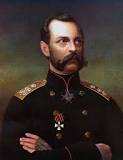 Task 1: Provide details of Alexander II’s years as Tsar, information on his wife, mistress and children.Task 2: Provide details of Alexander II’s famous Emancipation Edict and three of his further reforms.Task 3: Assess the extent to which these reforms were successful.Task 4: Identify the meanings of the following key words/ terms. Links to recommended core textbooks and revision guides for AQA A-Level Historyhttps://www.amazon.co.uk/Oxford-AQA-History-Level-Communist/dp/0198354673/ref=pd_lpo_14_t_0/257-7278979-9092619?_encoding=UTF8&pd_rd_i=0198354673&pd_rd_r=80a1ca19-7ec0-40d1-88c1-ac8df8246b87&pd_rd_w=FgZwN&pd_rd_wg=kabp5&pf_rd_p=7b8e3b03-1439-4489-abd4-4a138cf4eca6&pf_rd_r=FPCBKJQMK8B4W78EWXR2&psc=1&refRID=FPCBKJQMK8B4W78EWXR2https://www.amazon.co.uk/Revision-Notes-level-Communist-1855-1964/dp/1471876160/ref=pd_sbs_14_6/257-7278979-9092619?_encoding=UTF8&pd_rd_i=1471876160&pd_rd_r=8c25516b-e30e-4a3d-8ee1-93cebc66e05a&pd_rd_w=BwFSL&pd_rd_wg=cStFJ&pf_rd_p=2773aa8e-42c5-4dbe-bda8-5cdf226aa078&pf_rd_r=VW51J9GRJ1HH4B75MD4Z&psc=1&refRID=VW51J9GRJ1HH4B75MD4Zhttps://www.amazon.co.uk/Oxford-AQA-History-Level-Revolution/dp/019835472X/ref=sr_1_1?dchild=1&keywords=aqa+english+revolution&qid=1587648258&s=books&sr=1-1https://www.amazon.co.uk/Revision-Notes-level-Revolution-1625-1660/dp/1471876195/ref=pd_sbs_14_2/257-7278979-9092619?_encoding=UTF8&pd_rd_i=1471876195&pd_rd_r=92aea8b0-6c27-4427-84fe-fb81a776accd&pd_rd_w=I32qR&pd_rd_wg=2iwZb&pf_rd_p=2773aa8e-42c5-4dbe-bda8-5cdf226aa078&pf_rd_r=VTP546TDJ56T1B1CF5Q9&psc=1&refRID=VTP546TDJ56T1B1CF5Q9Do you enjoy watching videos to help you learn? If so there are a range of useful videos on YouTube and BBC iPlayer on the Tsarist Dynasty and Russian Revolution. Please find some links to these below.  https://www.youtube.com/watch?v=XZopW0uXlHw https://www.youtube.com/watch?v=Hx2zMUCsdM0 https://www.youtube.com/watch?v=f1em_lDQzmA https://www.bbc.co.uk/programmes/b06vmlcg Have Netflix? If so you can check out the series The Last Czars https://www.netflix.com/gb/title/80211648 Have you considered career paths? A-Level History can equip you with skills valued by a range of employers across many careers, see examples of such skills and careers below!https://www.history.org.uk/student/module/8671/careers-with-history The Emancipation Edict 1861Local Government reforms 1864Education reforms 1863-64Judiciary reforms 1864SerfAutocraticOrthodoxDumaZemstvaKulakMirIntelligentsia ConscriptionBureaucracyRedemption paymentsCensorshipVolostsCultural assimilationAnti-Semitism